Lesson 10 Practice ProblemsDraw a rough sketch of the graph of .Draw a rough sketch of the graph of .Technology required. Predict the end behavior of each polynomial function, then check your prediction using technology.Which term can be added to the polynomial expression  to make it into a 10th degree polynomial?​​10(From Unit 2, Lesson 3.) and . The graphs of each are shown.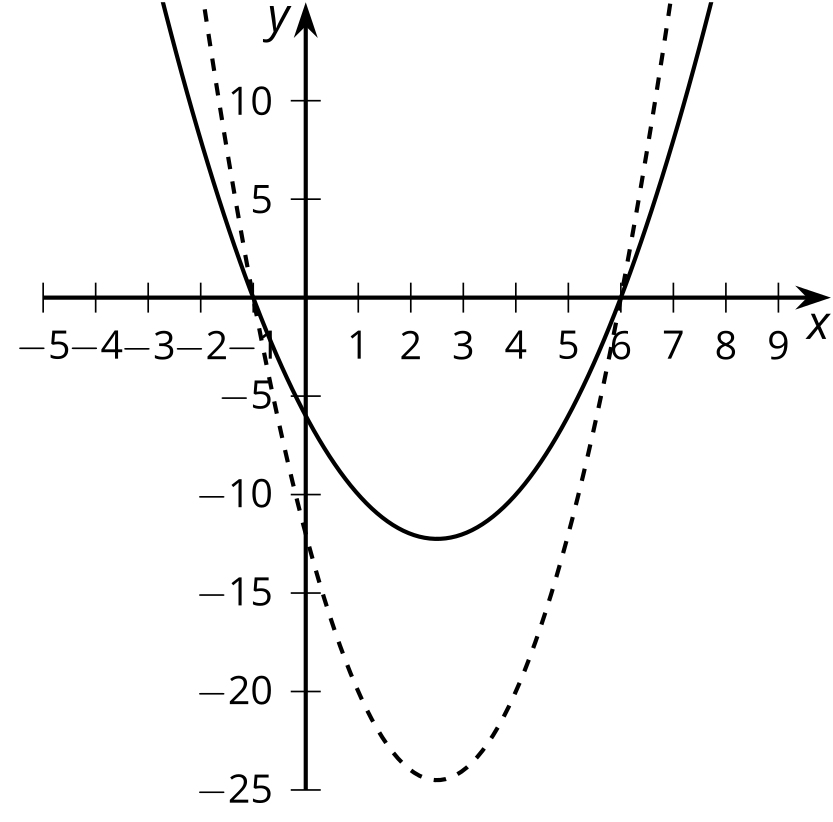 Which graph represents which polynomial function? Explain how you know.(From Unit 2, Lesson 6.)State the degree and end behavior of . Explain or show your reasoning.(From Unit 2, Lesson 8.)The graph of a polynomial function  is shown. Select all the true statements about the polynomial.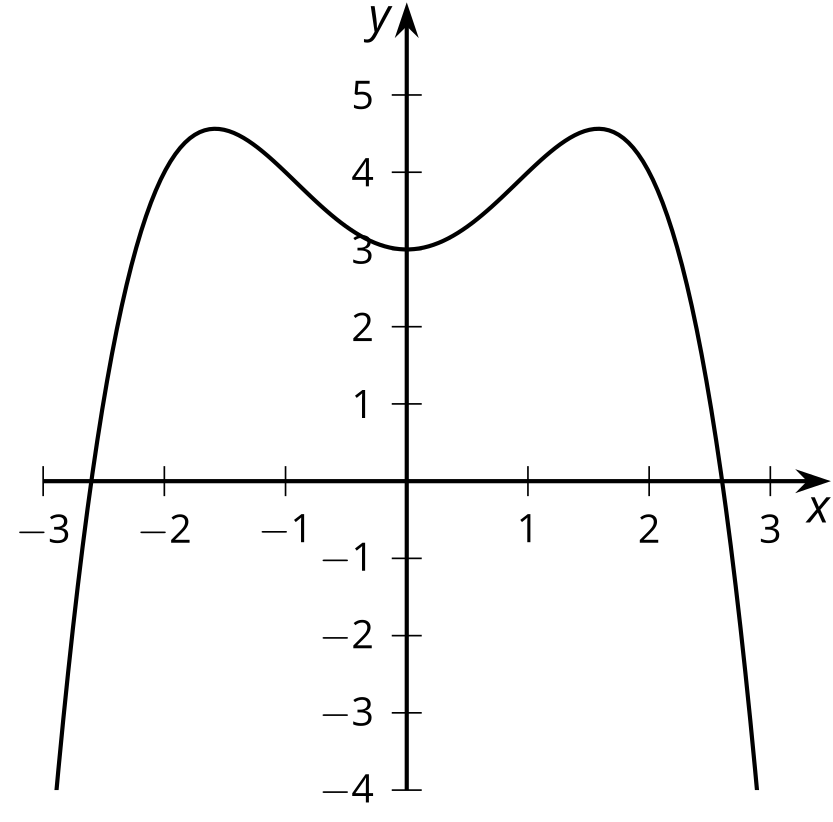 The degree of the polynomial is even.The degree of the polynomial is odd.The leading coefficient is positive.The leading coefficient is negative.The constant term of the polynomial is positive.The constant term of the polynomial is negative.(From Unit 2, Lesson 9.)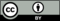 © CC BY 2019 by Illustrative Mathematics®